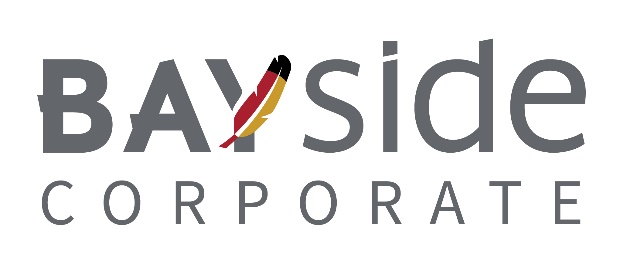 Recruitment CallBayside Gas and Convenience Store CashiersJob Purpose/ScopeThe Bayside Gas and Convenience are seeking individuals interested to work in the retail and customer service sector for fulltime and part-time availability that will operate 7 days a week, 24 hours a day.  The Casher will be responsible for the sale of fuel and other automotive products, as well as all in-store merchandise, including tobacco products, lottery tickets and sundries and will be responsible for processing credit and debit card transactions and validating cheques using an electronic scanner and cash register. Other responsibilities will include the performance of stocking shelves, receiving products on delivery, cleanliness of Bayside Store and ensuring the safety and maintenance of the property, both indoors and outdoors and follow all the policies and procedures of Bayside Travel Center.  All duties will be performed with a consistently high focus on customer service. All Supervision and training and monitoring will be carried out by the Bayside Gas and Store Manager.Main Duties and Responsibilities Customer ServiceTeam Approach to meet profit targetsCommunicationTeamworkQuality Orientation Receiving GoodsAccountability and DependabilityOperating EquipmentEthics and IntegrityJob DutiesReceive payment from customersEnsure that restricted products (e.g. tobacco, lottery tickets) are sold only to customers that are of the required age by requesting appropriate identificationPerform minor property maintenance duties such cleaning store area and shelves Answer customers’ questions Compute and record totals of transactionsCount money in cash drawers at the beginning of shifts to ensure that amounts are correct and that there is adequate changeEstablish or identify prices of goods and services, and tabulate bills using calculators, cash registers, or optical price scannersGreet customers entering establishmentsIssue receipts, refunds, credits, or change due to customersMaintain clean and orderly checkout areasMonitor checkout stations to ensure that they have adequate cash available and that they are staffed appropriately Process merchandise returns and exchangesReceive payment by cash, cheque, credit cards, vouchers, or automatic debitsResolve customer complaintsCompile and maintain non-monetary reports and recordsKeep periodic balance sheets of amounts and numbers of transactionsStock shelves, and mark prices on shelves and itemsChange fuel prices on signageComply with NSLC requirementsCardlock Training Ongoing Customer Service and Retail TrainingQualifications & Education RequirementsEducationHigh school or GED preferredCertificate or diploma in a related field preferredQualificationsSkills-link, luwagwan training completedStudents/YouthCustomer service and/or retail experience preferredStrong customer service and friendly attitudeReliable Transportation to workFlexibility Ongoing training in effective customer service and retail quality Exceptional conflict resolution, negotiation, and objection handling skills Highly flexible, with solid interpersonal skills that allow one to work effectively in a diverse working environment Able to work with minimal supervisionEffective work habitsAble to deal with people sensitively, tactfully, diplomatically, and professionally alwaysComputer literate, including effective working skills of MS Word, Excel, and e-mail Strong work ethic and positive team attitude Working Conditions
Monitor the proper use of retail and Cardlock gas pumpsOvertime as requiredLifting or moving up to 50 lbs may be requiredWill perform work both indoors and outdoors
Outdoor work may be performed in inclement weather, in a wide range of temperatures
Closing Date: CONTINUOUS INTAKE Starting Wage: $14.00/hourSend Resumes and Cover letter of Interest to:Rose Paul, CEO, Bayside Development Corporation 7 Dillon Street, Afton, NS, B0H1A0RE: Bayside Gas and Convenience Cashieremail: r.paul@paqtnkek.caFacebook attachments will not be accepted, please email or submit in person